Datum: 23. 10. 2017V A B I L OSpoštovani,vabimo vas, da se udeležite predstavitve Javnega razpisa za podukrep 6.3 Pomoč za zagon dejavnosti, namenjene razvoju majhnih kmetij v okviru PRP 2014 – 2020.Podpora  je namenjena razvoju majhnih kmetij, ki redijo travojede živali (govedo, drobnica, kopitarji in divjad iz obore) in katerih kmetijska zemljišča ležijo pretežno na območjih z omejenimi dejavniki za kmetijsko rabo. Ukrep je namenjen  izboljšanju konkurenčnosti majhnih kmetij, izboljšanju potenciala za pridelavo, predelavo oziroma trženje kmetijskih proizvodov in povečanju produktivnosti ter ekonomske in okoljske učinkovitost majhnih kmetij ter prispevanju k ohranjanju poseljenosti na podeželju, ohranjanju značilne kmetijske krajine, preprečevanju zaraščenosti in ohranjanju biotske raznovrstnosti.V spodnji tabeli so navedene lokacije in datumi predstavitev:Vljudno vabljeni.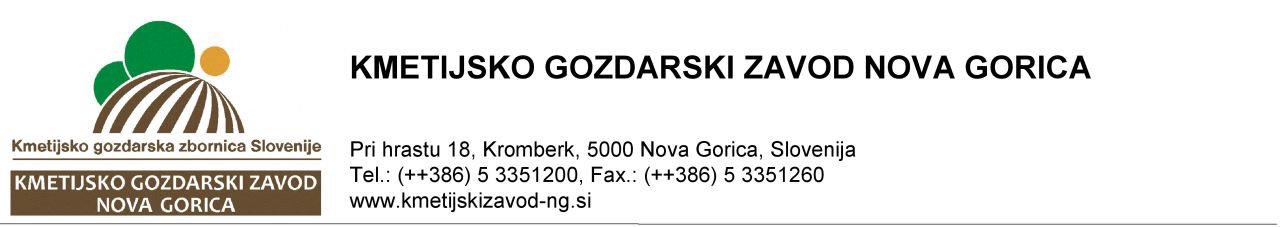 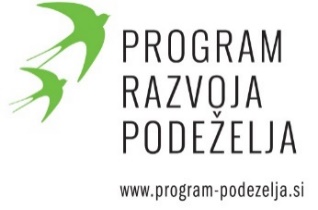  LOKACIJADATUMURAIZVAJALECPIVKAKrpanov dom, Prečna ulica 18.11.201716:00Darja ZadnikTOLMINSejna soba KZ Tolmin Rutarjeva 359.11.201710:00Michaela VidičAJDOVŠČINADvorana KS Ajdovščina, Prešernova 2610.11.201710:00Darja ZadnikIDRIJAOŠ Idrija, Lapajnetova ulica 5014.11.201715:00Michaela VidičDarja Zadnik in Michaela VidičKmetijsko gozdarski zavod Nova Gorica